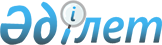 О внесении изменений в постановление акимата города Экибастуза от 2 июня 2009 года N 315/6 "О выплате единовременной материальной помощи на приобретение грубых кормов малоимущим лицам (семьям), проживающим в сельской местности города Экибастуза на 2009 год"
					
			Утративший силу
			
			
		
					Постановление акимата города Экибастуза Павлодарской области от 17 июля 2009 года N 419/7. Зарегистрировано Управлением юстиции города Экибастуза Павлодарской области 31 июля 2009 года N 12-3-239. Утратило силу в связи с истечением срока действия (письмо акимата города Экибастуза Павлодарской области от 7 мая 2010 года N 3-05/74)      Сноска. Утратило силу в связи с истечением срока действия (письмо акимата города Экибастуза Павлодарской области от 07.05.2010 N 3-05/74).

      В соответствии со статьей 37 Закона Республики Казахстан "О местном государственном управлении и самоуправлении в Республике Казахстан", и в связи с произошедшими кадровыми изменениями, акимат города Экибастуза ПОСТАНОВЛЯЕТ:



      1. Внести в постановление акимата города Экибастуза от 2 июня 2009 года N 315/6 "О выплате единовременной материальной помощи на приобретение грубых кормов малоимущим лицам (семьям), проживающим в сельской местности города Экибастуза на 2009 год" (зарегистрировано в Реестре государственной регистрации нормативных правовых актов под N 12-3-234, опубликовано в газетах "Отарқа" от 2 июля 2009 года N 27 и "Вести Екибастуза" от 2 июля 2009 года N 27), следующие изменения:

      1) ввести в состав комиссии по назначению единовременной материальной помощи на приобретение грубых кормов малоимущим лицам (семьям), проживающим в сельской местности города Экибастуза (далее – Комиссия):

      Тулеубаева Сансызбая Сапаровича, заместителя акима города Экибастуза, председателем Комиссии;

      Токурова Отена Борамбаевича, главного специалиста государственного учреждения "Отдел сельского хозяйства акимата города Экибастуза", членом Комиссии;

      2) вывести из состава Комиссии Курманову Айзаду Амангельдиновну, Мнанова Серика Кульбаевича.



      2. Контроль за исполнением настоящего постановления возложить на заместителя акима города Экибастуза Тулеубаева С.С.



      3. Настоящее постановление вводится в действие по истечении десяти календарных дней после дня его первого официального опубликования.      Аким города Экибастуза                     Н. Набиев
					© 2012. РГП на ПХВ «Институт законодательства и правовой информации Республики Казахстан» Министерства юстиции Республики Казахстан
				